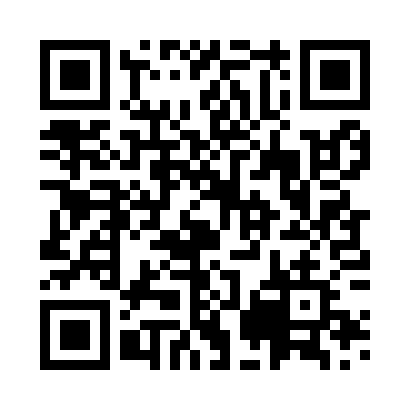 Prayer times for Zuklijai, LithuaniaMon 1 Jul 2024 - Wed 31 Jul 2024High Latitude Method: Angle Based RulePrayer Calculation Method: Muslim World LeagueAsar Calculation Method: HanafiPrayer times provided by https://www.salahtimes.comDateDayFajrSunriseDhuhrAsrMaghribIsha1Mon2:514:521:307:1510:0812:032Tue2:514:531:317:1510:0812:033Wed2:524:541:317:1510:0712:034Thu2:524:551:317:1510:0712:025Fri2:534:561:317:1410:0612:026Sat2:534:571:317:1410:0512:027Sun2:544:581:317:1410:0512:028Mon2:544:591:327:1310:0412:019Tue2:555:001:327:1310:0312:0110Wed2:565:011:327:1310:0212:0111Thu2:565:031:327:1210:0112:0012Fri2:575:041:327:1210:0012:0013Sat2:575:051:327:119:5912:0014Sun2:585:071:327:119:5811:5915Mon2:595:081:337:109:5611:5916Tue2:595:101:337:099:5511:5817Wed3:005:111:337:099:5411:5818Thu3:005:121:337:089:5211:5719Fri3:015:141:337:079:5111:5620Sat3:025:161:337:079:4911:5621Sun3:025:171:337:069:4811:5522Mon3:035:191:337:059:4611:5523Tue3:045:201:337:049:4511:5424Wed3:045:221:337:039:4311:5325Thu3:055:241:337:029:4211:5226Fri3:065:251:337:019:4011:5227Sat3:065:271:337:009:3811:5128Sun3:075:291:336:599:3611:5029Mon3:085:311:336:589:3411:4930Tue3:085:321:336:579:3311:4931Wed3:095:341:336:569:3111:48